Сумська міська радаVІII СКЛИКАННЯ LI СЕСІЯРІШЕННЯвід 27 березня 2024 року № 4586-МРм. СумиРозглянувши звернення юридичної особи, надані документи, відповідно до статті 30 Закону України «Про оренду землі», абзацу другого частини четвертої статті 15 Закону України «Про доступ до публічної інформації», враховуючи наказ Східного міжрегіонального управління Міністерства юстиції України від 23.02.2024 № 141/8 та рекомендації постійної комісії з питань архітектури, містобудування, регулювання земельних відносин, природокористування та екології Сумської міської ради (протокол від 16 січня 2024 року № 77), керуючись пунктом 34 частини першої статті 26 Закону України «Про місцеве самоврядування в Україні», Сумська міська рада  ВИРІШИЛА:	1. Внести зміни до договору оренди земельної ділянки за адресою:                              на території Великочернеччинської сільської ради, Сумського району, Сумської області, кадастровий номер 5924782200:09:003:0015, укладеного з Товариством з обмеженою відповідальністю «АГРОФІРМА «ВЕЛЕС А» () з 27 грудня 2012 року (зі змінами), зареєстрованого у Великочернеччинській сільській раді, про що у Державному реєстрі земель вчинено запис від 01 липня 2013 року № 1, категорія та вид цільового призначення: землі сільськогосподарського призначення; для ведення товарного сільськогосподарського виробництва, а саме: - припинити право оренди земельної ділянки з кадастровим номером 5924782200:09:003:0015, площею 1,4496 га.2. Департаменту забезпечення ресурсних платежів Сумської міської ради (Клименко Юрію) забезпечити укладання додаткової угоди до договору оренди земельної ділянки відповідно до пункту 1 даного рішення.Секретар Сумської міської ради					        Артем КОБЗАРВиконавець: Клименко Юрій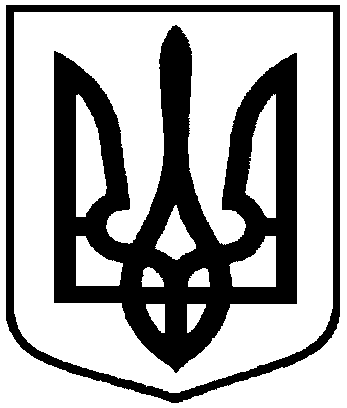 Про внесення змін до договору оренди земельної ділянки, укладеного з Товариством з обмеженою відповідальністю «АГРОФІРМА «ВЕЛЕС А» на території Великочернеччинської сільської ради Сумського району Сумської області, кадастровий номер 5924782200:09:003:0015